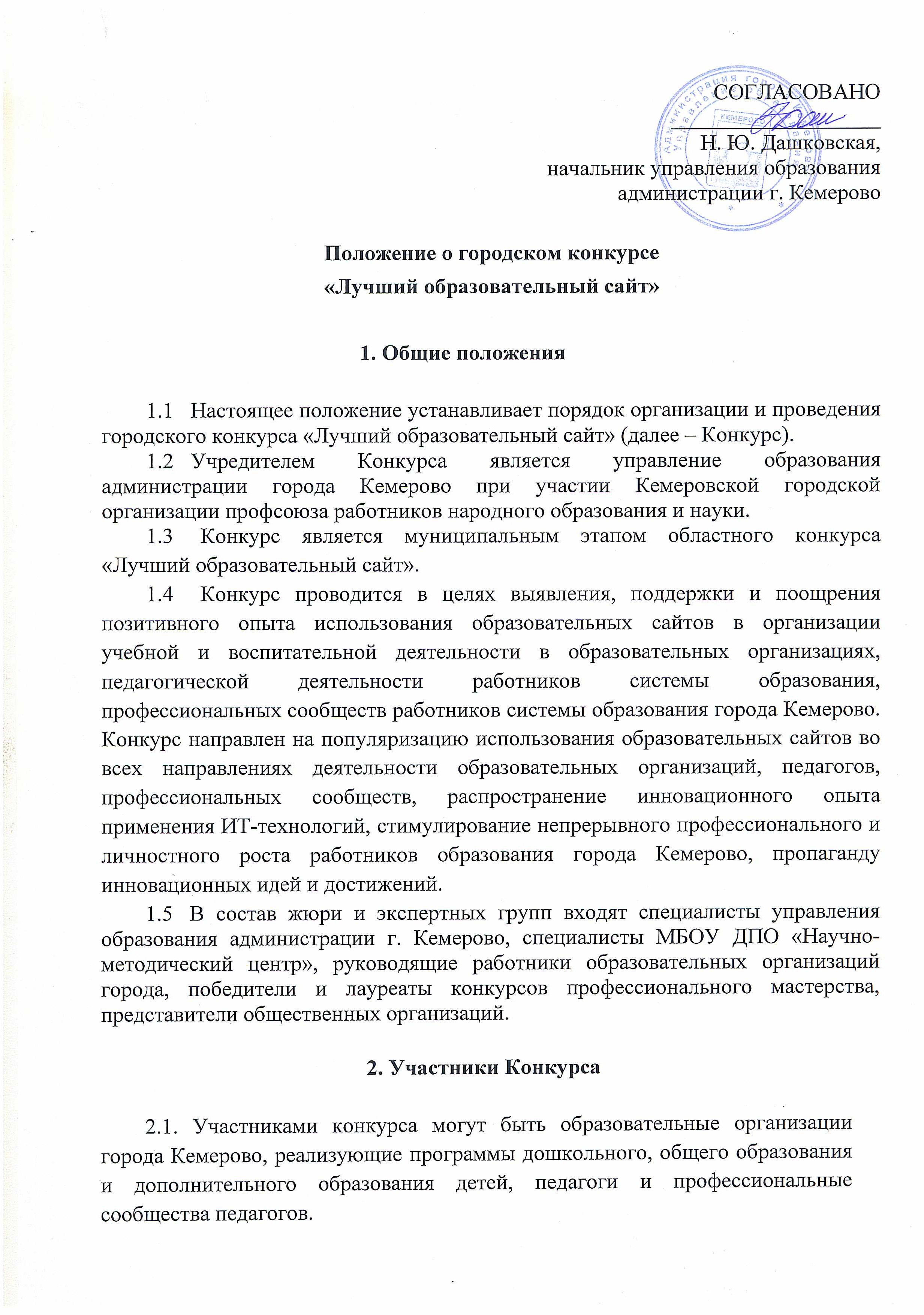 Порядок проведения Конкурса3.1 Конкурс проходит в заочной форме.Заочный этап включает в себя два конкурсных задания:Аннотация с указанием цели и задач создания сайта, описанием его использования, значимости, актуальности, роли, которую играет сайт в жизни образовательной организации, профессионального педагогического сообщества, работников образования.Требования к оформлению: объем до 2 страниц печатного текста формата А4, шрифт – Times New Roman, межстрочный интервал – 1, межбуквенный интервал – обычный, цвет шрифта черный, размер шрифта – кегль 14, размеры полей: правое – 10 мм, верхнее и нижнее – 20 мм, левое – 30 мм).Ссылка на сайт указывается участником в заявке на участие в конкурсе (Приложение 1). Заявка не сканируется, присылается в формате MS Word.Доступ к заявленным на Конкурс сайтам должен быть свободным и бесплатным, не требующим регистрации для просмотра. Критерии оценивания:соответствие сайта установленным требования (Приказ Рособрнадзора № 785 от 29 мая 2914 г. «Требования к структуре официального сайта образовательной организации в сети Интернет и формату представления на нем информации»).наличие информации на всех разделах (страницах) сайта, ее соответствие целям и задачам сайта;динамичность ресурса, периодичность обновления информации на сайте (не реже 2 раз в месяц),выдержанность структуры, навигационные функции сайта (меню, наличие карты сайта);наличие компонентов и инструментов взаимодействия (обратная связь, форум, чат и др.);мультимедийность (фотоальбомы, видео, аудио и др.);наличие и выдержанность стиля оформления сайта (соответствие задачам ресурса), целесообразность используемых дополнений, расширений.Заочный	этап	предполагает	экспертное	рассмотрение	конкурсных материалов по следующим номинациям:«Лучший сайт ДОО»;«Лучший сайт ОО»;«Лучший сайт УДО»;«Лучший сайт педагога ДОО»;«Лучший сайт педагога ОО»;«Лучший сайт педагога УДО»;«Лучший сайт профессионального педагогического сообщества дошкольного образования»;«Лучший	сайт	профессионального	педагогического	сообщества общеобразовательной школы»;«Лучший	сайт	профессионального	педагогического	сообщества дополнительного образования».Оформление материаловДля участия в Конкурсе в Оргкомитет необходимо предоставить в электронном виде по ссылке http://nmc-kem.ru/index/zajavki_na_konkursy_profmasterstva/0-182 следующие документы:Заявка на участие в конкурсе (Приложение 1);Согласие на обработку персональных данных (Приложение 2).Цветные копии документов участника/руководителя авторского коллектива (паспорт (1 стр. и стр. с отметкой о регистрации), ИНН, пенсионное страховое свидетельство, Устав (1-2 стр.)/Лицензия (1 стр.)/Свидетельство о государственной аккредитации образовательной организации (при наличии), трудовая книжка (если авт. коллектив, то трудовые книжки участников авт. коллектива). Все копии предоставляются отдельными файлами в формате PDF объемом не выше 4 Mb.– Аннотация к ресурсу объемом до 2 страниц.Материалы, оформленные с нарушением настоящего положения и сроков подачи, к рассмотрению не принимаются.Подведение итогов КонкурсаПо результатам Конкурса определяются победители и лауреаты (в каждой номинации при наличии конкурсной ситуации).Победители и лауреаты конкурса награждаются благодарственными письмами управления образования администрации города Кемерово.Конкурсанты, не вошедшие в число призеров Конкурса, получают сертификаты участников.Победители и лауреаты представляют город Кемерово на областном конкурсе «Лучший образовательный сайт».Приложение 1(на официальном бланке образовательной организации)В организационный комитет городского конкурса«Лучший образовательный сайт»ЗАЯВКАна участие в конкурсе «Лучший образовательный сайт»Руководитель образовательной организации 	/ 	/ М.П.Приложение 2СОГЛАСИЕна обработку персональных данныхЯ,Ф.И.О.  	Адрес	 Документ, удостоверяющий личность 	                                                             Номер документа, удостоверяющеголичность	 Когда выдан 	                                               Кемвыдан 	(далее – «Субъект»)даю свое согласие на участие в городском конкурсе «Лучший образовательный сайт».В соответствии со статьей 9 Федерального закона от 27 июля 2006 года № 152-ФЗ«О персональных данных» выражаю согласие на обработку организаторами Конкурса и привлеченными ими третьими лицами моих персональных данных, представленных мной в составе заявки на участие в Конкурсе.Обработка персональных данных Субъекта осуществляется в целях содействия проведению Молодежного конкурса видео- и аудиороликов.Перечень персональных данных, передаваемых на обработку:фамилия, имя, отчество/дата рождения;данные об образовании;контактный телефон (домашний, сотовый, рабочий);адрес электронной почты;прочие.Субъект дает согласие на обработку своих персональных данных, то есть совершение, в том числе, следующих действий: сбор, систематизацию, накопление, хранение, уточнение (обновление, изменение), использование, обезличивание, блокирование, уничтожение персональных данных, при этом общее описание вышеуказанных способов обработки данных приведено в Федеральном законе от 27.07.2006 № 152-ФЗ, а также на передачу такой информации третьим лицам в случаях, установленных законодательством Российской Федерации.Настоящее согласие действует бессрочно.Настоящее согласие может быть отозвано Субъектом в любой момент по соглашению сторон. В случае неправомерного использования предоставленных данных согласие отзывается письменным заявлением Субъекта.Подтверждаю, что ознакомлен (а) с положениями Федерального закона от 27.07.2006№ 152-ФЗ «О персональных данных», содержание действий по обработке персональных данных, необходимость их выполнения мне понятны.Участник конкурса 	/ 	(фамилия, имя, отчество)«_    » 	20 	г.Полное название образовательнойорганизации (в соответствии с Уставом)/ Ф.И.О. разработчика персонального сайтаКонтактный телефон ООПочтовый адрес ООЭлектронный адрес (e-mail)Ф.И.О. руководителя учрежденияНоминацияРазработчик (группа разработчиков)Администратор (руководитель) сайтаКонтактный телефон администратора сайтаАдрес сайта (копия ссылки из адресной строки)Дата подачи заявки